Youth!  Come Float the Elk RiverJune 12, 13 & 14th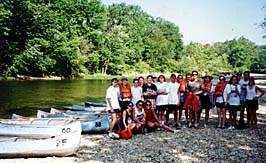 We will depart in large passenger vans from Ebenezer UMC in St. Joseph, Mo. at 8 a.m. on June 12th for an exciting float trip and the opportunity to learn more about the Lord’s majesty in the world he has gifted to us.  We will return to Ebenezer by 6 p.m. on June 14th with our spirits renewed!  If you have youth that would like to join us we welcome the opportunity band forces!  Our trip will consist of 3 days – 2 nights in A/C cabins with an 8 mile canoe trip lasting 5-7 hours depending on how long we wish to enjoy the crystal clear waters of the Elk River. The trip includes 5 home cooked meals, sand volleyball, basketball, swimming dock, and 27 acres to hike and explore. We will have a fireside devotional on both nights, including a marshmallow roast each night. We will take a short (2hour) float on our arrival date if we make it there before 2:00 pm.The focus of our trip will be learning about the stewardship of the earth that God has granted us.  This will be the focus of our devotionals and learning times.  In keeping with this theme we will be helping to clean the river as we float.  Each person on the trip will need to bring back a minimum of 3 bags of trash removed from the river. This is easier than it sounds as many people do not know to strap their items in their canoes and so lose them to the river at an alarming rate!  The resort will provide the bags and we will do the rest.  As an incentive to go above and beyond we will be giving a prize to the person who brings back the most bags of trash! This youth group trip is open to youth from 6th grade thru 12th grade.  If you have others in your church that would like to accompany us we will try to accommodate them as well.  The more the merrier!  We will be staying at the River Ranch Resort in Noel, Mo.  They have over 20 years’ experience catering to church groups in search of a fun retreat, and our church is happy to use them again this year!The cost per person for the trip is $155.  Each youth is also asked to bring $20 as we will be stopping for lunch on the rides down and back.  If you have questions please call Beth Carr (816)390-5219 and she will be happy to help.